-Sample Schedule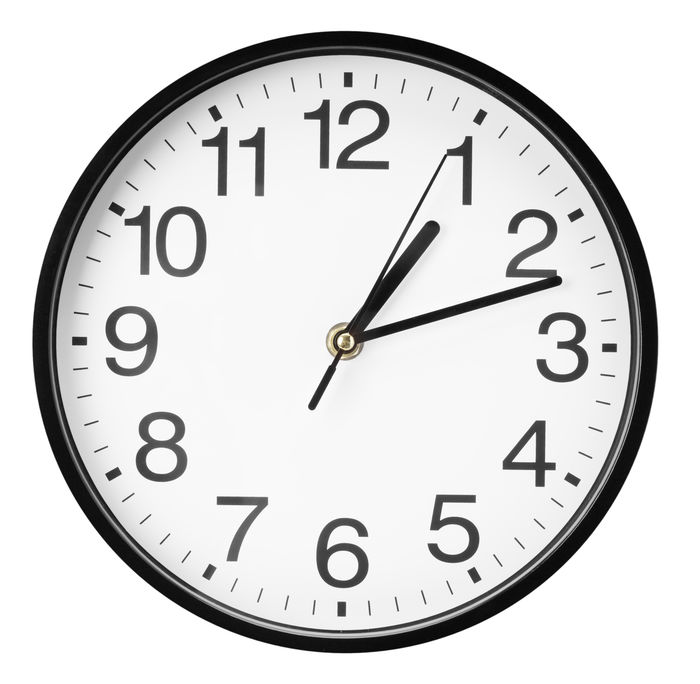 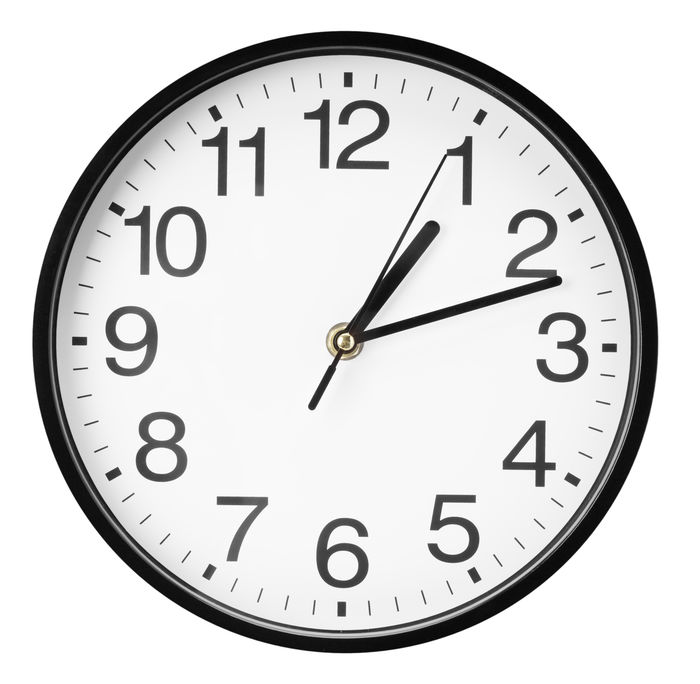 TimeMomDadYoungest childNext OldestNext OldestOldest6:30-7:00Get upGet up7:00-7:30BreakfastBreakfastGet upGet upGet upGet up7:30-8:00Work PrepWork PrepBreakfastBreakfastBreakfastBreakfast8:00-8:30WorkWorkChoresReadingFree PlayJournal Writing8:30-9:00WorkWorkTVChoresReadingFree Play9:00-9:30Supervising WorkSchoolworkTVChoresReading9:30-10:00WorkSupervisingChoresSchoolworkTVChores10:00-10:30SupervisingWorkReadingFree PlaySchoolworkTV10:30-11:00WorkSupervisingFree PlayReadingFree PlaySchoolwork11:00-11:30WorkWorkExerciseExerciseExerciseExercise11:30-12:00WorkWorkJournal WritingJournal WritingJournal WritingJournal Writing12:00-12:30LunchLunchLunchLunchLunchLunch12:30-1:00WorkWorkRestRestRestRest1:00-1:30WorkWorkDrawingDrawingColoringColoring1:30-2:00WorkSupervisingSchoolworkTVSchool workTV2:00-2:30SupervisingWorkTVSchool workTVSchool work2:30-3:00WorkWorkPracticing SkillsPracticing SkillsPracticing SkillsPracticing Skills3:00-3:30WorkWorkTogetherTogetherTogetherTogether3:30-4:00WorkWorkFree ChoiceFree ChoiceFree ChoiceFree Choice4:00-4:30WorkWorkFree ChoiceFree ChoiceFree ChoiceFree Choice4:30-5:00WorkWorkFree ChoiceFree ChoiceFree ChoiceFree Choice5:00-5:30DinnerDinnerDinnerDinnerDinnerDinner5:30-6:00ChoresChoresChoresChoresChoresChores6:00-6:30ReadingReadingReadingReadingReadingReading6:30-7:00BathFree ChoiceFree ChoiceFree Choice7:00-7:30Gratitude journalBathQuiet TimeFree Choice7:30-8:00BedtimeGratitude journalBathFree Choice8:00-8:30BedtimeGratitude journalBath8:30-9:00BedtimeGratitude journal9:00-9:30Bedtime